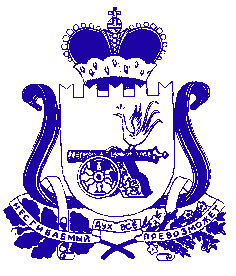 ПРАВИТЕЛЬСТВО СМОЛЕНСКОЙ ОБЛАСТИП О С Т А Н О В Л Е Н И Еот  _________________  № ______________ Правительство Смоленской области п о с т а н о в л я е т:Внести в областную государственную программу «Управление имуществом и земельными ресурсами Смоленской области», утвержденную постановлением Администрации Смоленской области от 22.11.2013 № 936 (в редакции постановлений Администрации Смоленской области от 19.05.2014 № 363, от 28.08.2014 № 605, от 03.12.2014 № 814, от 30.12.2014 № 943, от 16.04.2015 № 209, от 06.08.2015 № 490, от 08.09.2015 № 564, от 25.11.2015 № 751, от 16.12.2015 № 810, от 29.12.2015 № 882, от 24.03.2016 № 163, от 29.06.2016 № 367, от 29.07.2016 № 460, от 30.11.2016 № 698, от 27.12.2016 № 777, от 22.03.2017 № 163, от 28.06.2017 № 421, от 22.12.2017 № 891, от 28.02.2018 № 111, от 10.04.2018 № 187, от 27.06.2018 № 428, от 14.09.2018 № 606, от 28.09.2018 № 632, от 14.11.2018 № 724, от 16.11.2018 № 734, от 05.12.2018 № 824, от 21.12.2018 № 912, от 26.02.2019 № 69, от 25.03.2019 № 141, от 30.04.2019 № 261, от 25.07.2019 № 437, от 12.09.2019 № 532, от 08.10.2019 № 588, от 21.11.2019 № 695, от 19.12.2019 № 779, от 11.03.2020 № 110, от 28.04.2020 № 243, от 14.07.2020 № 418, от 21.10.2020 № 620, от 11.12.2020 № 777, от 26.12.2020 № 854, от 25.03.2021 № 175, от 28.04.2021 № 276, от 12.07.2021 № 457, от 15.07.2021 № 463, от 03.09.2021 № 577, от 18.10.2021 № 655, от 26.10.2021 № 679, от 14.12.2021 № 800, от 24.12.2021 № 837, от 31.03.2022 № 197, от 18.05.2022 № 325, от 21.07.2022 № 506, от 06.09.2022 № 634, от 31.10.2022 № 775, от 22.11.2022 № 855, от 20.12.2022 № 968, от 23.03.2023 № 108, от 22.05.2023 № 247, от 02.06.2023 № 299, от 13.07.2023 № 389, от 04.09.2023 № 519, ____________), следующие изменения:1) в паспорте Государственной программы:- раздел «Показатели Государственной программы» дополнить пунктом 6 следующего содержания:- раздел «Структура Государственной программы» дополнить подразделом 21 следующего содержания:- приложение дополнить пунктом 6 следующего содержания:2) раздела 2 дополнить подразделом следующего содержания:«СВЕДЕНИЯо ведомственном проекте «Обеспечение отдельных категорий граждан земельными участками» Общие положенияЗначения результатов ведомственного проекта  3) в разделе 4:- дополнить подразделом 21 следующего содержания:- в пункте 3.3:- в графе 5 цифры «1 780,4» заменить цифрами «1 755,4»;- в графе 6 цифры «980,4» заменить цифрами «955,4»;- в позиции «Итого по комплексу процессных мероприятий»:- в графе 5 цифры «90 404,2» заменить цифрами «90 379,2»;- в графе 6 цифры «37 656,2» заменить цифрами «37 631,2».Губернатор	Смоленской области                                                                                       В.Н. АнохинО внесении изменений в областную государственную программу «Управление имуществом и земельными ресурсами Смоленской области»6.Площадь земельного участка, находящегося в государственной собственности Смоленской области, в отношении которого подготовлен проект раздела земельного участка в целях образования земельных участков для предоставления отдельным категориям граждангектар06,6789--21. Ведомственный проект «Обеспечение отдельных категорий граждан земельными участками» 21. Ведомственный проект «Обеспечение отдельных категорий граждан земельными участками» 21. Ведомственный проект «Обеспечение отдельных категорий граждан земельными участками» 21. Ведомственный проект «Обеспечение отдельных категорий граждан земельными участками» Руководитель ведомственного проекта – исполняющая обязанности министра имущественных и земельных отношений Смоленской области Макаревская Елена Валерьевна, срок реализации – 2023 годРуководитель ведомственного проекта – исполняющая обязанности министра имущественных и земельных отношений Смоленской области Макаревская Елена Валерьевна, срок реализации – 2023 годРуководитель ведомственного проекта – исполняющая обязанности министра имущественных и земельных отношений Смоленской области Макаревская Елена Валерьевна, срок реализации – 2023 годРуководитель ведомственного проекта – исполняющая обязанности министра имущественных и земельных отношений Смоленской области Макаревская Елена Валерьевна, срок реализации – 2023 годВыполнены работы по подготовке проекта раздела земельного участка в целях образования земельных участков для предоставления отдельным категориям граждансформированы земельные участки для предоставления гражданам, имеющим право на получение земельных участков в собственность бесплатноплощадь земельного участка, находящегося в государственной собственности Смоленской области, в отношении которого подготовлен проект раздела земельного участка в целях образования земельных участков для предоставления отдельным категориям граждан6.Площадь земельного участка, находящегося в государственной собственности Смоленской области, в отношении которого подготовлен проект раздела земельного участка в целях образования земельных участков для предоставления отдельным категориям гражданметодика расчета показателя утверждена приказом начальника Департамента имущественных и земельных отношений Смоленской области от 08.02.2022 № 001/ДРуководитель ведомственного проектаисполняющая обязанности министра имущественных и земельных отношений Смоленской области Макаревская Елена ВалерьевнаСвязь с Государственной программой областная государственная программа «Управление имуществом и земельными ресурсами Смоленской области»Название результатаЕдиница измеренияБазовое значение результата (2022 год)Планируемое значение результата на очередной финансовый год и плановый периодПланируемое значение результата на очередной финансовый год и плановый периодПланируемое значение результата на очередной финансовый год и плановый периодНазвание результатаЕдиница измеренияБазовое значение результата (2022 год)2023 год2024 год2025 годРазработан проект раздела земельного участка в целях образования земельных участков для предоставления отдельным категориям гражданусловныхединиц010021. Ведомственный проект «Обеспечение отдельных категорий граждан земельными участками»21. Ведомственный проект «Обеспечение отдельных категорий граждан земельными участками»21. Ведомственный проект «Обеспечение отдельных категорий граждан земельными участками»21. Ведомственный проект «Обеспечение отдельных категорий граждан земельными участками»21. Ведомственный проект «Обеспечение отдельных категорий граждан земельными участками»21. Ведомственный проект «Обеспечение отдельных категорий граждан земельными участками»21. Ведомственный проект «Обеспечение отдельных категорий граждан земельными участками»21. Ведомственный проект «Обеспечение отдельных категорий граждан земельными участками»2.11.Разработан проект раздела земельного участка в целях образования земельных участков для предоставления отдельным категориям граждан2.21.Выполнение работ по подготовке проекта раздела земельного участка в целях образования земельных участков для предоставления отдельным категориям гражданМинистер-ство имущественных и земельных отношений Смоленской областиобластной бюджет25,025,0--Итого по ведомственному проектуИтого по ведомственному проектуобластной бюджет25,025,0--